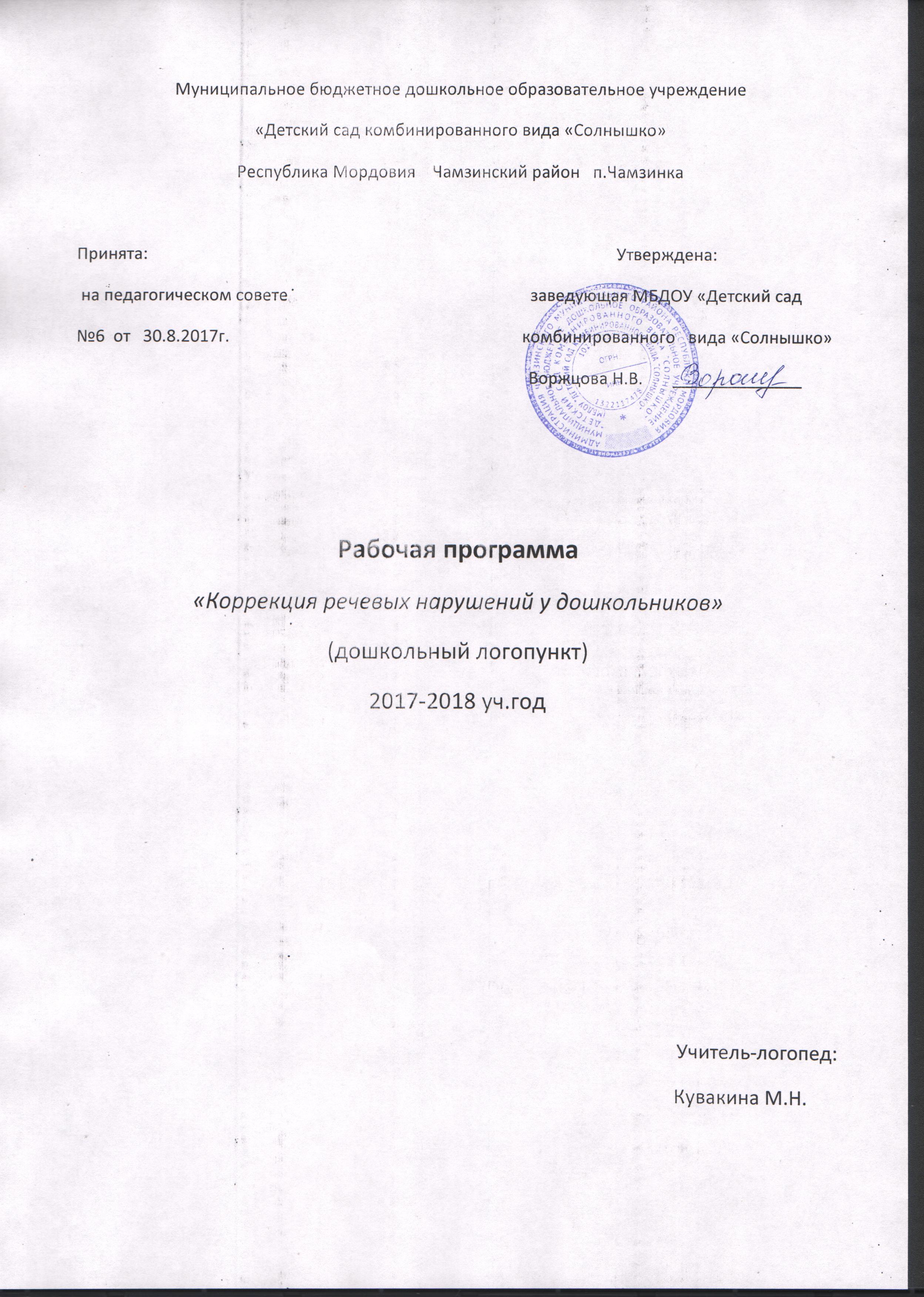 Содержание:    I.   Целевой раздел программы:1.1. Пояснительная записка……………………………………………………………………..31.2. Цели, задачи, принципы рабочей программы…………………………………………….51.3. Характеристика контингента воспитанников…………………………………………….81.4. Планируемые результаты………………………………………………………………....10    II.  Содержательный раздел программы:  2.1. Цель, задачи, содержание и формы логопедического воздействия………………………………………………………………....................................122.2. Работа с родителями…………………………………………………..................................292.3. Работа с педагогами………………………………………………………………..............20  III. Организационный раздел программы: 3.1  Особенности предметно-развивающей пространственной среды логопедического кабинета.………………………………………………………………………………………...213.2 . Программно – методическое обеспечение коррекционно – развивающей работы ….233.3. Организация непосредственно образовательной деятельности………………………..25 Целевой раздел1.1  Пояснительная записка   Модернизация образования предусматривает комплексное, всестороннее обновление всех звеньев образовательной системы в соответствии с требованиями к обучению. Эти изменения касаются вопросов организации образовательной деятельности, технологий и содержания. Одной из ведущих линий модернизации образования является достижение нового современного качества дошкольного образования.       Федеральный государственный стандарт дошкольного образования определяет целевые ориентиры – социальные и психологические характеристики личности ребенка на этапе завершения дошкольного образования, среди которых речь занимает одно из центральных мест как самостоятельно формируемая функция, а именно: к завершению дошкольного образования ребенок хорошо понимает устную речь и может выражать свои мысли и желания. Так же речь включается в качестве важного компонента, в качестве средства общения, познания, творчества в следующие целевые ориентиры:- активно взаимодействует со сверстниками и взрослыми, участвует в совместных играх;- способен договариваться, учитывать интересы и чувства других, сопереживать неудачам и радоваться успехам других, стараться разрешать конфликты;- может фантазировать вслух, играть звуками и словами;- проявляет любознательность, задает вопросы, касающиеся близких и далеких предметов и явлений, интересуется причинно-следственными связями (как? почему? зачем?), пытается самостоятельно придумывать объяснения явлениям природы и поступкам людей;- обладает начальными знаниями о себе, о предметном, природном, социальном и культурном мире, в котором он живет.По сути, ни один из целевых ориентиров дошкольного образования не может быть достигнут без освоения речевой культуры.Для достижения целевых ориентиров необходима систематическая профилактика и коррекция речевых нарушений у детей, поскольку многие из них имеют особенности, которые могут нарушить благоприятный ход онтогенеза речи, что наиболее ярко проявляется к пятилетнему возрасту.Министерством образования Российской Федерации определены основные подходы к созданию системы  помощи детям с проблемами в развитии на основании следующих документов: Приказ Министерства образования и науки российской Федерации (Минобрнауки России) от 17 октября 2013г. N . Москва «Об утверждении федерального государственного стандарта дошкольного образования»Федеральный закон от 29 декабря . № 273-ФЗ «Об образовании в российской Федерации»». Принят Государственной Думой 21 декабря 2012 года. Одобрен советом Федерации 26 декабря 2012 года.Типовое положение о дошкольном образовательном учреждении (постановление Правительства РФ от  12.09.2008г. № 666)СанПиН 2.4.1.2660-10 «Санитарно-эпидемиологические требования к устройству, содержанию и организации режима работы в дошкольных организациях» (Постановление Главного государственного санитарного врача Российской Федерации от 22 июля . N91) Изменения № 1 к СанПиН 2.4.1.2660 - 10 «Санитарно-эпидемиологические требования к устройству, содержанию и организации режима работы в дошкольных организациях». Постановление Главного государственного санитарного врача РФ от 20.12.2010 № 164 «Санитарно-эпидемиологические правила и нормативы» СанПиН 2.4.1. 2791 -10Концепция долгосрочного социально-экономического развития Российской Федерации на период до 2020 года (утверждена распоряжением Правительства Российской Федерации от 17 ноября .1662-р)«Об интегрированном воспитании и обучении детей с отклонениями в развитии в дошкольных образовательных учреждениях» письмо МО РФ от 16.01.02 г. № 03-51-5ин/23-03.В МБДОУ «Детский сад комбинированного вида «Солнышко» реализуется образовательная программа, в основе которой лежит примерная образовательная программа «Детство» /Т.И. Бабаева, А.Г.Гогоберидзе, О.В.Солнцева и др. Данная программа рассчитана на дошкольников без речевой патологии. В связи с нарастающей тенденцией появления в массовых садах большого количества детей с нарушениями речи различной степени тяжести, в том числе и детей с тяжелыми нарушениями речи (ОНР, ЗРР, дизартрия), отсутствие специализированных ДОУ в шаговой доступности с одной стороны и принятие новых федеральных образовательных стандартов дошкольного образования,  предусматривающих возможность организации и создания специальных условий для детей, имеющих ограниченные возможности здоровья с другой стороны, есть необходимость в функционировании для таких детей логопункта в ДОУ. Анализ организационной и содержательной сторон деятельности логопункта выявляет, что при чёткой организации логопункт может обладать высокой эффективностью коррекционного, профилактического воздействия,  разнообразием в выборе средств и играет важную роль в речевой и общей подготовке детей к школе. Он в определённой степени синтезирует элементы работы логопеда детской поликлиники и дошкольной логопедической группы для детей с нарушениями речи, имеет при этом определённую специфику работы. Модель логопункта органично вписывается в систему ДОУ любого типа и  результативна.Если рассматривать специфику работы логопедического пункта, то можно отметить следующее:В течение года логопед работает с 20 – 25 детьми. Таким образом, ведется достаточно интенсивная работа.Основной контингент – дети с проблемами речевого развития (ФФН, ОНР -II, III уровня).Преимущественно подгрупповая, индивидуальная формы занятий, занятия в микрогруппах..Данная коррекционно-развивающая программа разработана в целях оказания логопедической помощи в первую очередь дошкольникам, имеющим нарушение звукопроизношения с фонематическими нарушениями речи.Овладение правильным произношением речевых звуков является одним из очень важных звеньев в развитии речи ребенка. Заканчивается процесс становления звукопроизношения к 5-6-летнему возрасту, когда ребенок правильно может произносить все звуки. Однако благополучное формирование звукопроизносительной стороны речи происходит далеко не всегда. У многих детей дефекты звукопроизношения, возникнув и закрепившись в детстве, с большим трудом преодолеваются в последующие годы и могут сохраниться на всю жизнь.Недостатки устной речи могут являться причиной  ошибок в письменной речи. У 16,7%  будущих первоклассников имеются предпосылки к артикуляторно - акустической дисграфии. У детей с нечёткой артикуляцией необходимо проводить дифференциацию звуков родного языка.Кроме того, научными исследованиями в области дефектологии доказано исключительно важное значение раннего распознавания речевого недоразвития и его более ранней коррекции, что позволяет предупреждать затруднения детей при обучении в школе . Коррекционно-развивающая работа с детьми дошкольного возраста приводит к значительной их компенсации. В основе деятельности учителя - логопеда по коррекции речевых нарушений на данный момент лежат традиционные, классические  программы:1. Программа обучения детей с недоразвитием фонетического строя речи (для детей подготовительной к школе группы) Сост.: Каше Г.А., Филичева Т.Б. 2. Воспитание и обучение детей дошкольного возраста с  фонетико-фонематическим недоразвитием (старшая группа). Программа и методические рекомендации.  Филичева Т.Б., Чиркина Г.В. 3. Программа  коррекционного обучения и воспитание детей  с общим недоразвитием речи 6-го года жизни. Программа и методические рекомендации. Филичева Т.Б., Чиркина Г.В. 4. Программа  коррекционного обучения и воспитание детей 5-летнего возраста с общим недоразвитием речи. Программа и методические рекомендации. Филичева Т.Б., Чиркина Г.В. Эти программы  рассчитаны на работу в условиях логопедических групп специального детского сада,  в связи с чем,  не совсем подходят для использования на логопедическом пункте  общеразвивающего детского сада и не предполагают использование новых методов, приёмов, технологий, не учитывают клинических особенностей детей, что  является  необходимым.  Этим и обусловлена значимость написания  рабочей программы, применение  которой поможет детям с нарушением речевого развития  осваивать основную образовательную программу; позволит своевременно, то  есть ещё до поступления в школу, помочь детям в преодолении  трудностей, которые являются причиной возникновения школьной дезадаптации.       Рабочая программа позволяет  определить возможные пути включения деятельности учителя-логопеда ДОУ в работу дошкольного образовательного учреждения по реализации ФГОС в структуре основной общеобразовательной программы дошкольного образования. Данная рабочая программа представляет коррекционно-развивающую систему, обеспечивающую полноценное овладение фонетическим строем русского языка, интенсивное развитие фонематического восприятия, лексико-грамматических категорий языка, развитие связной речи, что обуславливает формирование коммуникативных способностей, речевого и общего психического развития ребёнка дошкольного возраста с речевой патологией, как основы успешного овладения чтением и письмом в дальнейшем при обучении в массовой школе, а так же его социализации. Рабочая программа направлена на выравнивание речевого и психофизического развития детей и обеспечение их всестороннего гармоничного развития.    Данная рабочая программа сообразуется с образовательной программой МБДОУ «Д/с комбинированного вида «Солнышко», отвечает ФГОС ДОУ. Рабочая программа предназначена  для обучения и воспитания детей 5-7 лет (старший дошкольный возраст) с нарушениями речи, может быть  успешно реализована при условии включения в коррекционно-развивающую деятельность родителей (или лиц, их заменяющих), а также  педагогов  и  специалистов детского садаВ основу рабочей программы положены следующие теоретические идеи:1. У детей до 7 лет речь как ещё не сформированная функциональная система  наиболее подвержена  повреждающим  факторам.  2. Речевое развитие  опосредуется рядом  условий, прежде всего,  развитием интеллектуальных процессов и общения. B основе потребности говорить  ребёнка находится впечатление, вызывающее эмоциональный  отклик. 3. Побуждение к речевому высказыванию  возникает y ребёнка под влиянием  эмоционального переживания воспринятого. 4. Содержание  речи  составляют впечатления, получаемые  ребёнком  пpи ознакомлении  с окружающим, поэтому важным моментом  для развития детской речи является формирование широких интересов  y детей дошкольного возраста. Рабочая программа не является статичной по своему характеру. Порядок изучения звуков, последовательность тем может меняться по усмотрению логопеда.                             1.2  Цель, задачи, принципы рабочей программы      Цель программы – обеспечение системы средств и условий для устранения  речевых недостатков у детей старшего дошкольного возраста и осуществления своевременного и полноценного личностного развития, обеспечения эмоционального благополучия посредством интеграции содержания образования и организации взаимодействия субъектов образовательного процесса в условиях логопункта. Предупреждение возникновения возможных трудностей в усвоении программы массовой школы, обусловленных недоразвитием речевой и фонетико-фонематической стороны речи у старших дошкольников. Сформировать полноценную фонетическую систему языка, развить фонематическое восприятие и навыки первоначального звукового анализа и синтеза, автоматизировать слухо - произносительные умения и навыки в различных ситуациях, развивать связную речь.Профессиональная деятельность учителя-логопеда ДОУ направлена на оказание своевременной коррекционно-педагогической помощи детям с различными видами речевых нарушений.В процессе коррекционного обучения детей-логопатов решаются следующие задачи:  Раннее выявление и своевременное предупреждение речевых нарушений у воспитанников ДОУ.Преодоление недостатков в речевом развитии.Воспитание артикуляционных навыков звукопроизношения и развитие слухового восприятия.Подготовке к обучению грамоте, овладение элементами грамоты.Развитие лексико-грамматического строя, совершенствование связного высказывания.Развитие      психических функций: слухового внимания, зрительного  внимания, слуховой  памяти, зрительной   памяти, логического мышления, пространственной ориентировки в системе коррекционной работы, направленной на устранение фонетико-фонематического недоразвития у детей старшего дошкольного возраста. Осуществление преемственности в работе с родителями воспитанников, сотрудниками ДОУ и специалистами медицинских учреждений. Обучение родителей эффективным приемам воспитания ребенка с нарушениями речи и организации коррекционно-развивающей среды в семейных условиях.Формирование профессиональной компетентности педагогов в сфере эффективного взаимодействия с детьми, имеющими речевые нарушения, а также в сфере профилактики и выявления проблем в речевом развитии.   Реализация целей и задач осуществляется в процессе разнообразных видов деятельности:познавательную, игровую, творческую, коммуникативную. В соответствии с ФГОС  рабочая программа опирается на научные принципы:принцип индивидуализации;принцип признания ребёнка полноправным участником образовательного процесса;принцип поддержки детской инициативы и формирования познавательных интересов каждого ребёнка;•	принцип развивающего образования, целью которого является развитие ребенка;•	принципы научной обоснованности и практической применимости - содержание программы соответствует основным положениям возрастной психологии и дошкольной педагогики, при этом имеет возможность реализации в массовой практике дошкольного образования;•	принцип единства воспитательных, развивающих и обучающих целей и задач процесса образования детей дошкольного возраста, в процессе реализации которых формируются такие знания, умения и навыки, которые имеют непосредственное отношение к развитию детей дошкольного возраста;•	принцип интеграции усилий специалистов;•	комплексно-тематический принцип построения образовательного процесса;•	предполагать построение образовательного процесса на адекватных возрасту и особенностям формах работы с детьми. Основной формой работы с детьми дошкольного возраста и ведущим видом деятельности для них является игра.Также учитываются следующие коррекционно-педагогические принципы:Принцип системности Принцип комплексностиПринцип рассмотрения нарушений речи во взаимосвязи с другими сторонами психического развития ребёнкаОнтогенетический принципПринцип учёта структуры речевого дефектаЭтиопатогенетический принципПринцип обходного пути коррекции недостатков в речевом развитииПринцип учёта зоны ближайшего и актуального развития.Рабочая программа составлена с учётом общедидактических принципов:Принцип наглядности регламентирует подбор наглядного материала;Принцип доступности предполагает подбор материала от простого к сложному, в зависимости от возрастных и индивидуальных потребностей ребёнка;Принцип индивидуального и дифференцированного подхода отражается на комплектовании групп и подгрупп в зависимости от результатов обследования детей с нарушениями речевого развития;      Кроме этого, успешность коррекционно-развивающей деятельности на логопункте в условиях ФГОС ДОУ  обеспечивается реализацией таких принципов, как:Единство диагностики и коррекции. Согласно этому принципу на логопункте проводится обязательное комплексное диагностическое обследование ребенка и на основе его результатов определяются цели и задачи индивидуальной коррекционно-развивающей программы. При этом осуществляется постоянный контроль за развитием лексико-грамматического строя, связной речи ребенка, за его деятельностью, поведением, динамикой его эмоциональных состояний, чувств и переживаний..Для реализации этих задач проводится следующая работа:
-   комплектование группы детей в соответствии с логопедическими заключениями;
-   составление расписания занятий с учетом основного расписания НОД;
-   составление календарно-тематическое планирования коррекционной логопедической работы с подгруппами, исходя из специфики речевых недостатков детей.    Зачисление на занятия и выпуск обучающихся проводится в течение учебного года. В связи с этим, диагностическое направление работы включает обследование речи детей в начале и в конце учебного года, а также в середине учебного года. Деятельностный принцип коррекции. На логопедических занятиях дети в игровой форме закрепляют лексико-грамматические категории, развивают связную речь, упражняются в правильном звукопроизношении. Дети получают хороший опыт общения друг с другом и со взрослыми. Умело подобранная развивающая среда, также способствует реализации этого принципа. Учет возрастных, психологических и индивидуальных особенностей ребенка.
В своей работе использую различные упражнения и задания, способствующие развитию памяти, внимания, логического мышления. Комплексность методов. В работе используются практические (упражнения и дидактические игры), наглядные (карточки, рисунки, игрушки, различные атрибуты) и словесные (беседа, рассказ, пояснение, объяснение, вопросы) методы.Активное привлечение ближайшего социального окружения к работе с ребенком.
С этой целью проводится  консультирование родителей по вопросам состояния речевых навыков детей, содержания логопедической работы, её результативности, закрепления результатов в домашних условиях.Эти принципы дают возможность обеспечить целостность, последовательность и преемственность задач и содержания обучающей и развивающей деятельности. Основной формой работы во всех пяти образовательных областях Программы является игровая деятельность - основная форма деятельности дошкольников. Все коррекционно-развивающие индивидуальные, подгрупповые занятия в соответствии с Программой носят игровой характер, насыщены разнообразными играми и развивающими игровыми упражнениями и ни в коей мере не дублируют школьных форм обучения. Коррекционно-развивающее занятие в соответствии с Программой не тождественно школьному уроку и не является его аналогом.В соответствии с ФГОС ДО основной целью речевого развития детей-дошкольников является: ФОРМИРОВАНИЕ УСТНОЙ РЕЧИ И НАВЫКОВ РЕЧЕВОГО ОБЩЕНИЯ С ОКРУЖАЮЩИМИ НА ОСНОВЕ ОВЛАДЕНИЯ ЛИТЕРАТУРНЫМ ЯЗЫКОМ СВОЕГО НАРОДА. Задачи речевого развития, обозначенные в ФГОС ДО: Овладение речью как средством общения и культуры; Обогащение активного словаря; Развитие связной, грамматически правильной  монологической и диалогической  речи; Развитие речевого творчества;Знакомство с книжной культурой, детской  литературой, понимание на слух текстов различных жанров детской литературы; Формирование звуковой аналитико-синтетической  активности   как предпосылки обучения грамоте; Развитие звуковой и интонационной культуры речи, фонематического слуха. В работе по остальным  образовательным областям («Познавательное развитие», «Социально-коммуникативное развитие», «Художественно-эстетическое развитие», «Физическое развитие») при ведущей роли других специалистов (воспитателей, музыкальных руководителей, инструкторов по физической культуре) учитель-логопед является консультантом и помощником. Более подробно модели взаимодействия учителя-логопеда с педагогами ДОУ рассмотрены в схемах взаимодействия.Таким образом, эффективность коррекционной работы обеспечивается установлением связей между образовательными областями, интеграцией усилий специалистов и родителей дошкольников.                        1.3.  Характеристика контингента воспитанников           Характеристика речи детей с фонетико – фонематическим недоразвитием                                                          (ФФН)    Фонетико-фонематическое недоразвитие речи (ФФНР) — это нарушение процесса формирования произносительной системы родного языка у детей с различными речевыми расстройствами вследствие дефектов восприятия и произношения фонем.Определяющим признаком фонематического недоразвития является пониженная способность к анализу и синтезу речевых звуков, обеспечивающих восприятие фонемного состава языка. В речи ребенка с фонетико-фонематическим недоразвитием отмечаются трудности процесса формирования звуков, отличающихся тонкими артикуляционными или акустическими признаками.Несформированность произношения звуков крайне вариативна и может быть выражена в речи ребенка различным образом:заменой звуков более простыми по артикуляции;трудностями различения звуков;особенностями употребления правильно произносимых звуков в речевом контексте.Ведущим дефектом при ФФНР является несформированность процессов восприятия звуков речи, что влечёт за собой  затруднения детей при практическом осознании основных элементов языка и речи. Кроме всех перечисленных особенностей произношения и различения звуков, при фонематическом недоразвитии у детей нередко нарушаются просодические компоненты речи: темп, тембр, мелодика.Проявления речевого недоразвития у данной категории детей выражены в большинстве случаев нерезко. Отмечается бедность словаря и незначительная задержка в формировании грамматического строя речи. При углубленном обследовании речи детей могут быть отмечены отдельные ошибки в падежных окончаниях, в употреблении сложных предлогов, в согласовании прилагательных и порядковых числительных с существительными и т. п.Также имеются дети с фонетическим недоразвитием речи.         Признаком фонематического недоразвития является незаконченность процесса формирования звуков, отличающихся тонкими артикуляционными или акустическими признаками. Несформированность звуков выражается в следующем.Замены звуков более простыми по артикуляции. Так, звонкие заменяются глухими, р и л звуками л’ и йот, с-ш или ф и т.п. Некоторые дети всю группу свистящих и шипящих звуков, т.е. звуков фрикативных, заменяют более простыми по артикуляции взрывными звуками т, т’, д, д’. Дети произносят «табака» вместо собака; «туба» вместо шуба, «дубы» вместо зубы и т.д.В других случаях не произошёл ещё процесс дифференциации звуков, и вместо двух или нескольких артикуляционно близких звуков ребёнок произносит какой-то средний, неотчётливый звук, например: мягкий звук ш’ вместо ш и вместо с и с’, вместо ч и т’ нечто вроде смягчённого ч и т.п.Некоторые звуки ребёнок по специальному требованию произносит правильно, но в речи не употребляет или заменяет. Например, ребёнок правильно произносит простые слова собака, шуба, но в речи наблюдается смешение звуков с и ш, например: «светит шолнышко».Часто наблюдается нестойкое употребление в речи звуков. Одно и то же слово ребёнок в разных контекстах или при неоднократном повторении произносит различно.Нередко указанные особенности произношения сочетаются с искажённым произнесением звуков, т.е. звук может произноситься искажённо и в то же время смешиваться с другими звуками или опускаться и т.д.Количество неправильно произносимых или неправильно употребляемых в речи звуков может достигать большого числа (до 16-20). Чаще всего оказываются несформированными свистящие и шипящие звуки (с, с’, з, з’, ц, ш, ж, ч, щ); звуки т’ и д’; звуки л, р, р’; звонкие нередко замещаются парными глухими. Реже недостаточно противопоставлены некоторые пары мягких и твёрдых звуков; отсутствует непарный мягкий согласный йот; гласный ы. Могут быть и другие недостатки произношения.Иногда дети с трудом произносят многосложные слова и слова со стечением согласных, например: «катиль» вместо скатерть, «сипет» вместо велосипед, «листри» вместо электричество и т.д.Уже сам характер отклонений произношения и употребления в речи звуков детьми указывает на недостаточную полноту у них фонематического восприятия. Эта недостаточность проявляется и при выполнении детьми специальных заданий по различению звуков. Так, у детей возникли затруднения, когда им предложили внимательно слушать и поднимать руку в момент произнесения какого-либо звука или слога. Не меньшие трудности возникают при повторении за учителем-логопедом слогов с парными звуками (например: па-ба; ба-па); при самостоятельном подборе слов, начинающихся на какой-либо определённый звук; при выделении звука, с которого начинается слово, и т.п. У большинства детей значительные затруднения наблюдаются при необходимости подобрать с помощью картинок слова, начинающиеся на какой-либо определённый звук.На недостаточность слухового восприятия указывают и затруднения детей при анализе звукового состава речи.Кроме всех перечисленных особенностей произношения и различения звуков, при фонематическом недоразвитии нередко наблюдается смазанность речи, сжатая артикуляция, а также бедность словаря и некоторая задержка в формировании грамматического строя речи.Проявления речевого недоразвития у данной группы детей выражены в большинстве случаев нерезко. И только при специальном обследовании речи детей выявляются разнообразные ошибки в падежных окончаниях и употреблении предлогов, в согласовании прилагательных и числительных с существительными и т.п.                    Характеристика детей с общим недоразвитием речи II, III уровня.Общее недоразвитие речи рассматривается как системное нарушение речевой  деятельности, сложные речевые расстройства, при которых у детей нарушено формирование всех компонентов речевой системы, касающихся и звуковой, и смысловой сторон, при нормальном слухе и сохранном интеллекте. Речевая недостаточность при общем недоразвитии  у дошкольников может варьироваться от полного отсутствия речи до развернутой речи с ярко выраженными проявлениями лексико-грамматического и фонетико – фонематического недоразвития.Общее недоразвитие речи у детей с нормальным слухом и первично сохранным интеллектом – речевая аномалия, при которой страдает формирование всех компонентов речевой системы: звукопроизношения, навыков звукового анализа, словаря, грамматического строя, связной речи.	Основной контингент старших дошкольников имеет третий уровень речевого развития, однако у незначительной части  детей 5-7 лет ПМПК выявило второй уровень недоразвития речи.  	На втором уровне речевого развития у детей наблюдаются зачатки общеупотребительной речи. У них появляется фразовая речь. На этом уровне фраза остаётся искажённой в фонетическом и грамматическом отношении. Словарь более разнообразный. В спонтанной речи детей отмечаются уже различные лексико-грамматические разряды слов: существительные, глаголы, прилагательные, наречия, местоимения, некоторые предлоги и союзы. Дети могут ответить на вопросы по картинке, связанные с семьёй, знакомыми явлениями окружающего мира, но они не знают многих слов, обозначающих животных и их детёнышей, части тела, одежду, мебель, профессии и т.д.	Характерным остаётся резко выраженный аграмматизм: смешение падежных форм; отсутствие согласования глаголов с существительными; ошибки в употреблении числа и рода существительных, глаголов; нарушение согласования прилагательных и числительных с существительными; трудности при пользовании предложными конструкциями (часто предлоги вообще опускаются). Понимание обращённой речи остаётся неполным, так как многие грамматические формы различаются детьми недостаточно.	Третий уровень речевого развития характеризуется появлением развёрнутой обиходной речи без грубых лексико-грамматических и фонетических отклонений, На этом фоне наблюдается неточное знание и употребление многих слов и недостаточно полнаясформированность ряда грамматических форм и категорий языка. В активном словаре преобладают существительные и глаголы, недостаточно слов, обозначающих качества, признаки, действия, состояния предметов, страдает словообразование, затруднён подбор однокоренных слов. Для грамматического строя характерны ошибки в употреблении предлогов: в, на, под, к, из-под, из-за, между и т.д., в согласовании различных частей речи, построении предложений.	Звукопроизношение детей не соответствует возрастной норме: они не различают на слух и в произношении близкие звуки, искажают слоговую структуру и звуконаполняемость слов.	Связное речевое высказывание детей отличается отсутствием чёткости, последовательности изложения, в нём отражается внешняя сторона явлений и не учитываются их существенные признаки, причинно-следственные отношения.	Дети с общим недоразвитием речи отличаются от своих нормально развивающихся сверстников особенностями психических процессов. Для них характерны неустойчивость внимания, снижение вербальной памяти и продуктивности запоминания, отставание в развитии словесно-логического мышления. Они отличаются быстрой утомляемостью, отвлекаемостью, повышенной истощаемостью, что ведёт к появлению различного рода ошибок при выполнении задания.	Многие дети с общим недоразвитием речи имеют нарушения моторики артикуляционного аппарата: изменение мышечного тонуса в речевой мускулатуре, затруднения в тонких артикуляционных дифференцировках, ограниченная возможность произвольных движений.	С расстройствами речи тесно связано нарушение мелкой моторики рук: недостаточная координация пальцев, замедленность и неловкость движений, застревание на одной позе.	Указанные отклонения в развитии детей, страдающих речевыми аномалиями, спонтанно не преодолеваются. Они требуют специально  организованной работы по их коррекции.Особенности образовательного процесса:- интеграция образовательных областей,- увеличение количества индивидуальной и подгрупповой занятий  за счет  сокращения фронтальной работы  ввиду сложности речевых дефектов у детей,- взаимодействие всех участников образовательного процесса,- наличие логопедических уголков в групповых помещениях.Условия для речевого развития детей:- наличие оснащенного логопедического кабинета  - проведение индивидуальных логопедических занятий с детьми в присутствии родителей (по приглашению логопеда или по желанию) в течение учебного года.                                              1.4.   Планируемые результаты    Результаты освоения рабочей программы учителя-логопеда представлены в виде целевых ориентиров. В соответствие с ФГОС ДО целевые ориентиры дошкольного образования определяются независимо от характера программы, форм ее реализации, особенностей развития детей. Целевые ориентиры не подлежат непосредственной оценке в виде педагогической и/или психологической диагностики и не могут сравниваться с реальными достижениями детей. Целевые ориентиры, представленные в ФГОС ДО, являются общими для всего образовательного пространства Российской Федерации. Целевые ориентиры данной Программы базируются на ФГОС ДО и задачах данной рабочей программы. В данной рабочей программе обозначены целевые ориентиры для детей, выпускающихся из детского сада, т.е. для выпускников подготовительной к школе группы. К целевым ориентирам дошкольного образования (на этапе завершения дошкольного образования) в соответствии с программой ДОУ относятся следующие социально-нормативные характеристики возможных достижений ребенка: Ребенок хорошо владеет устной речью, может выражать свои мысли и желания, проявляет инициативу в общении, умеет задавать вопросы, делать умозаключения, знает и умеет пересказывать сказки, рассказывать стихи, составлять рассказы по серии сюжетных картинок или по сюжетной картинке; у него сформированы элементарные навыки звуко-слогового анализа, что обеспечивает формирование предпосылок грамотности. Ребенок любознателен, склонен наблюдать, экспериментировать; он обладает начальными знаниями о себе, о природном и социальном мире. Ребенок способен к принятию собственных решений с опорой на знания и умения в различных видах деятельности. Ребенок инициативен, самостоятелен в различных видах деятельности, способен выбрать себе занятия и партнеров по совместной деятельности. Ребенок активен, успешно взаимодействует со сверстниками и взрослыми; у ребенка сформировалось положительное отношение к самому себе, окружающим, к различным видам деятельности. Ребенок способен адекватно проявлять свои чувства, умеет радоваться успехам и сопереживать неудачам других, способен договариваться, старается разрешать конфликты. Ребенок обладает чувством собственного достоинства, верой в себя. Ребенок обладает развитым воображением, которое реализует в разных видах деятельности. Ребенок умеет подчиняться правилам и социальным нормам, способен к волевым усилиям.У ребенка развиты крупная и мелкая моторика, он подвижен и вынослив, владеет основными движениями, может контролировать свои движения, умеет управлять ими.    Целевые ориентиры  выступают основаниями преемственности дошкольного и начального общего образования.Результативность коррекционной логопедической образовательной деятельности отслеживается через диагностические исследования 2 раза в год с внесением последующих корректив в индивидуальные планы  (маршруты) коррекции и в содержание всего коррекционно-образовательного процесса. Результаты мониторинга находят отражение в речевых картах детей, где отмечается динамика коррекции звукопроизношения и развития речевых функций каждого ребенка, итоговом обследовании речевого развития детей логопункта, ежегодном отчете учителя-логопеда. Согласно целям и задачам образовательной области «Речевое развитие» основным планируемым результатом работы в этой области является ДОСТИЖЕНИЕ КАЖДЫМ РЕБЕНКОМ УРОВНЯ РЕЧЕВОГО РАЗВИТИЯ, СООТВЕТСТВУЮЩЕГО ВОЗРАСТНЫМ НОРМАМ, ПРЕДУПРЕЖДЕНИЕ ВОЗМОЖНЫХ ТРУДНОСТЕЙ В УСВОЕНИИ ШКОЛЬНЫХ ЗНАНИЙ, ОБУСЛОВЛЕННЫХ НАРУШЕНИЯМИ РЕЧИ, И ОБЕСПЕЧИВАЮЩИМ ЕГО СОЦИАЛЬНУЮ АДАПТАЦИЮ И ИНТЕГРАЦИЮ В ОБЩЕСТВЕ. В конце обучения в подготовительной к школе группе ребенок должен приобрести следующие знания и умения в образовательной области ФГОС «Речевое развитие»: Понимание речи;Представления о таких областях окружающего мира как «овощи», «фрукты», «игрушки», «дикие и домашние животные», «одежда», «обувь», «мебель», «посуда», и др. лексические темы. Способность к обобщению, знание обобщающих понятий по соответствующим темам; Умение различать понятие «звук», «слово», «предложение»;Умение составлять рассказы по темам в соответствии с планом, схемой; Начальное представление о частях речи, именуемых как «слова-предметы», «слова-действия», «слова-признаки», а также о числительном;Умение использовать в речи словоформы (падежные, уменьшительно-ласкательные и другие);Представление о загадках, умение составлять их по схеме и самостоятельно; Умение мыслить и оперировать символами, запомнить и пользоваться при составлении предложений и  рассказов символами (картинки, помощник), цвета, формы, вкуса, материала и другое. Планируемый результат – достижение каждым ребёнком уровня речевого развития, обеспечивающим его социальную адаптацию и интеграцию в обществе.Планируемые результаты логопедической работыРезультатом успешной коррекционно-логопедической работы по данной программе можно считать следующее:- ребёнок адекватно использует вербальные и невербальные средства общения:  умеет правильно произносить все звуки родного (русского) языка в соответствии с языковой нормой; умеет во время речи осуществлять правильное речевое дыхание, ритм речи  и интонацию;- ребёнок     овладел универсальными предпосылками учебной деятельности - умениями работать по правилу и по образцу, слушать взрослого и выполнять его инструкции: умеет дифференцировать на слух  гласные и согласные, твёрдые и мягкие согласные звуки, звонкие и глухие согласные звуки; умеет выделять первый и последний звук в слове; положение заданного звука в слове; придумывает слова на заданный звук и  правильно воспроизводит цепочки из 3-4 звуков, слогов, слов;  самостоятельно выполняет звуковой анализ и синтез слов разной слоговой структуры;- ребёнок владеет средствами общения и способами взаимодействия, способен изменять стиль общения в зависимости от ситуации с взрослыми и сверстниками: усваивает новые слова, относящиеся к различным частям речи, смысловые и эмоциональные оттенки значений слов, переносное значение слов и словосочетаний. Применяет их в собственной речи. Подбирает однокоренные и образовывает новые слова. Согласовывает слова в числе, роде, падеже. Исправляет деформированное высказывание. Самостоятельно составляет рассказ по картинке, по серии картинок, пересказывает тексты, используя развёрнутую фразу;                                                        II. Содержательный раздел2.1.Цель, задачи, содержание и формы логопедического воздействия.    Установление причин речевых нарушений, квалификации их характера, степени выраженности, структуры речевого дефекта  позволяют определить цель, задачи, содержание и формы логопедического воздействия.      Цель – развитие речи и коррекция ее недостатков, а также формирование умения пользоваться речью как средством коммуникации для дальнейшей успешной социализации и интеграции в среду сверстников.      Задачи:Обследование воспитанников МБДОУ и выявление среди них детей, нуждающихся в профилактической и коррекционной помощи в области развития речи.Изучение уровня речевого, познавательного, социально-личностного, физического развития и индивидуальных особенностей детей, нуждающихся в логопедической поддержке, определение основных направлений и содержание работы с каждым ребёнком.Привитие детям навыков коммуникативного общения.Систематическое проведение необходимой профилактической и коррекционной работы с детьми в соответствии с планами индивидуальных и подгрупповых занятий.Проведение мониторинговых исследований результатов коррекционной работы, определение степени речевой готовности детей к школьному обучению.Формирование у педагогического коллектива МБДОУ и родителей информационной готовности к логопедической работе, оказание помощи в организации полноценной речевой среды.Координация деятельности педагогов и родителей в рамках речевого развития детей (побуждение родителей к сознательной деятельности по речевому развитию дошкольников в семье).Организация эффективного коррекционно-развивающего сопровождения детей с различными речевыми нарушениями. Для достижения конечного результата коррекционно-образовательной деятельности – устранения недостатков в речевом развитии дошкольников, коррекционный процесс планируется в соответствии с основными этапами и задачами каждого этапа, что можно представить в виде следующей модели:Содержание коррекционно-развивающей работы направлено на создание условий для устранения речевых дефектов, на предупреждение возможных последствий речевых недостатков.Модель организации коррекционно-образовательного процесса.Следует отметить, что данное деление задач по этапам достаточно условно. Так, задача организационно-подготовительного этапа – определение индивидуальных маршрутов коррекции речевого нарушения реализуется на протяжении всего учебного процесса, вносятся коррективы с учётом наличия либо отсутствия динамики коррекции. Пополнение фонда логопедического кабинета учебно-методическими пособиями, наглядным дидактическим материалом осуществляется в течение всего учебного года.                                                Направления работы      Программа коррекционной работы на дошкольной ступени образования включает в себя взаимосвязанные направления. Данные направления отражают её основное содержание:- диагностическая работа обеспечивает своевременное выявление детей с ОВЗ, проведение их  обследования и подготовку рекомендаций для родителей и педагогов по оказанию им помощи в условиях образовательного учреждения;- коррекционно - развивающая работа обеспечивает своевременную специализированную помощь в освоении содержания обучения и коррекцию недостатков детей с ОВЗ в условиях дошкольного образовательного учреждения, способствует формированию коммуникативных, регулятивных, личностных, познавательных навыков;- консультативная работа обеспечивает непрерывность специального сопровождения детей с ОВЗ и их семей по вопросам реализации, дифференцированных условий обучения, воспитания, коррекции, развития и социализации воспитанников;- информационно – просветительская работа направлена на разъяснительную деятельность по вопросам, связанным с особенностями образовательного процесса для детей с ОВЗ, их родителями (законными представителями), педагогическими работниками.                                  Диагностическая работа       Работа учителя-логопеда строится с учетом возрастных, индивидуальных особенностей детей, структуры речевого нарушения, этапа коррекционной работы с каждым ребенком, а также его личных  образовательных достижений. То есть коррекционно-развивающий процесс организуется на диагностической основе, что предполагает проведение мониторинга речевого развития детей-логопатов (первичный, итоговый, при необходимости и промежуточный). Изучена методическая литература, содержащая существующие в логопедии диагностические методики и методические рекомендации:М.А.Поваляева. Справочник логопеда.О.А.Степанова. Справочник учителя – логопеда ДОУ.Г.А.Волкова. Методика психолого – логопедического обследования детей с нарушениями речи. Вопросы дифференциальной диагностики.Иншакова О.Б. Альбом для логопеда.И.А.Смирнова. Логопедический альбом для обследования звукопроизношения.В.В.Коноваленко , С.В.Коноваленко . Экспресс-обследование фонематического слуха и готовности к звуковому анализу у детей дошкольного возраста.                              Коррекционно-развивающая  работа       Эффективность коррекционно-развивающей работы определяется чёткой организацией детей в период их пребывания в детском саду, правильным распределением нагрузки в течение дня, организацией сопровождения детей с речевыми нарушениями всеми субъектами образовательного процесса. Организация деятельности логопеда, воспитателей и других специалистов в течение года определяется поставленными задачами рабочей программы.       Зачисление на логопункт детей производится на основании заключении ПМПК, производится в течение всего учебного года. На место выпущенного ребёнка зачисляется ребёнок из списка зарегистрированных детей с нарушениями речи. Список зачисленных детей утверждается заведующим образовательного учреждения. Логопедическое обследование проводится с 1 по 15 сентября. Результаты обследования заносятся в индивидуальную речевую карту, в которой отражается состояние всех компонентов речевой системы, динамика коррекционной работы, индивидуальная программа коррекционно-развивающей работы, учёт и содержание видов образовательной деятельности.        В январе проводится промежуточное логопедическое обследование, целью которого является выявление динамики коррекционно-развивающей работы. По результатам обследования вносятся коррективы в планирование индивидуальной логопедической работы.       В последние 2 недели мая проводится итоговое логопедическое обследование с целью выявления динамики коррекционно-развивающей работы, оценки её эффективности. По результатам обследования вносятся коррективы в организацию и содержание деятельности учителя-логопеда на следующий учебный год, оформляется отчёт.      Логопедические  подгрупповые и индивидуальные виды деятельности проводятся с 15 сентября по 15 мая, как в часы, свободные от непосредственно образовательной деятельности, так и во время её проведения. Учитель-логопед берёт детей на свои занятия в любое время, кроме физкультурных и музыкальных занятий.     Содержание коррекционно-развивающей работы учителя-логопеда на логопункте ДОУ конкретизируется в соответствии с категориями воспитанников, имеющих речевые нарушения: ФН, ФФНР, ОНР.     Логопедическое воздействие осуществляется различными методами, среди которых условно выделяются наглядные, словесные и практические.Наглядные методы направлены на обогащение содержательной стороны речи, словесные – на обучение пересказу, беседе, рассказу без опоры на наглядные материалы. Практические методы  используются при формировании речевых навыков путем широкого применения специальных упражнений и игр. К практическим методам можно отнести метод моделирования и метод проектов.     Метод моделирования является одним из перспективных направлений совершенствования процесса коррекционно – развивающего обучения и активно применяется в нашем детском саду. Использование заместителей и наглядных моделей развивает умственные способности детей. У ребенка, владеющего формами наглядного моделирования появляется возможность применить заместители и наглядные модели в уме, представлять себе при их помощи то, о чем рассказывают взрослые, предвидеть возможные результаты собственных действий. Введение наглядных моделей  позволяет более целенаправленно закреплять навыки в процессе коррекционного обучения.Форма организации обучения – подгрупповая, подвижными микрогруппами и индивидуальная. В соответствии с ФГОС ДО основной формой работы с детьми-дошкольниками по всем направлениям развития является игровая деятельность. Рабочая программа учитывает это положение, но предполагает, что занятие остается одной из основных форм работы с детьми, имеющими нарушения речи при максимальном использовании игровых форм в рамках каждого занятия.В соответствии санитарно-эпидемиологическим нормам продолжительность подгрупповых занятий 6-го года жизни 25 минут, с детьми 7-го года жизни 30 минут. Организация деятельности логопеда в течение года определяется задачами, поставленными рабочей программой. Логопедическое обследование проводится с 1 по 15 сентября.  Логопедические подгрупповые и индивидуальные занятия проводятся с 15 сентября по расписанию, составленному учителем-логопедом. По договоренности с администрацией МБДОУ и воспитателями групп логопед может брать детей со всех занятий. В середине занятия проводят физкультминутку. Перерывы между занятиями - не менее 10 минут. Занятия для детей старшего дошкольного возраста могут проводиться во второй половине дня после дневного сна, но не чаще 2 - 3 раз в неделю. Длительность этих занятий - не более 25 - 30 минут. В середине занятия статического характера проводят физкультминутку.  Общая продолжительность курса логопедических занятий зависит от индивидуальных особенностей детей.Для подгрупповых занятий объединяются дети одной возрастной группы, имеющие сходные по характеру и степени выраженности речевые нарушения, по 7 человек.Продолжительность занятий с детьми: ФН – до 6 месяцев; ФФНР и ФНР– 1 год; ОНР -II,IIIуровня – 1-2 года.                                                            Выпуск детей проводится в течение всего учебного года по мере устранения у них дефектов речи. Результаты логопедической работы отмечаются в речевой карте ребёнка.       Основная цель подгрупповых занятий – воспитание навыков коллективной работы. На этих занятиях дети должны научиться адекватно качество речевых высказываний сверстников. Состав подгрупп является открытой системой, меняется по усмотрению логопеда в зависимости от динамики достижений дошкольников.       Содержание подгрупповой работы отражается в календарно – тематическом планировании. Порядок изучения звуков, последовательность лексических тем, количество занятий может меняться по усмотрению логопеда.     Основная цель индивидуальных занятий состоит в выборе и в применении комплекса артикуляционных упражнений, направленных на устранение специфических нарушений звуковой стороны речи, характерных для  дизартрии и др. На индивидуальных занятиях логопед имеет возможность установить эмоциональный контакт с ребёнком, активизировать контроль над качеством звучащей речи, корригировать речевой дефект, сгладить невротические реакции.       На данных занятиях дошкольник должен овладеть правильной артикуляцией каждого изучаемого звука и автоматизировать его в облегченных фонетических условиях: изолированно, в прямом и обратном слоге, словах несложной слоговой структуры. Таким образом, ребёнок подготавливается к усвоению содержания подгрупповых занятий.          Частота проведения индивидуальных занятий определяется характером и степенью выраженности речевого нарушения, возрастом и индивидуальными психофизическими особенностями детей, продолжительность индивидуальных занятий 15-20 минут.  ОНР –II,III уровня – 2-3 раза в неделю.     Продолжительность коррекционно-развивающей работы во многом обусловлена индивидуальными особенностями детейИндивидуальная работа по коррекции и развитию речи строится по следующим основным направлениям:совершенствование мимической моторики.совершенствование статической и динамической организации движений (общая, мелкая и артикуляционная моторика).развитие артикуляционного и голосового аппарата;развитие просодической стороны речи;формирование звукопроизносительных навыков, фонематических процессов;уточнение, обогащение и активизация лексического запаса в процессе нормализации звуковой стороны речи;формирование грамматической и синтаксической сторон речи;развитие диалогической и монологической речи.Коррекционно-развивающая работа учителя-логопеда с конкретным воспитанником ДОУ включает те направления, которые соответствуют структуре его речевого нарушения.НАПРАВЛЕНИЕ КОРРЕКЦИОННО-РАЗВИВАЮЩЕЙ РАБОТЫ УЧИТЕЛЯ-ЛОГОПЕДА НА ЛОГОПУНКТЕ ДОУПЛАН  ИНДИВИДУАЛЬНОЙ КОРРЕКЦИОННОЙ  РАБОТЫПО  ЗВУКОПРОИЗНОШЕНИЮI.ПОДГОТОВИТЕЛЬНЫЙ.Задача:                                                                                                                                                    тщательная и всесторонняя подготовка ребенка к длительной и кропотливой коррекционной работе, а именно:а) вызвать интерес к логопедическим занятиям, даже потребность в них;б) развитие слухового внимания, памяти, фонематического восприятия в играх и специальных упражнениях;в) формирование    и    развитие    артикуляционной    моторики    до    уровня минимальной достаточности для постановки звуков;в) в    процессе    систематических    тренировок    овладение     комплексом пальчиковой гимнастики;г) 	укрепление    физического    здоровья    (консультации врачей -  узких  специалистов   при   необходимости медикаментозное   лечение,   массаж)II. ФОРМИРОВАНИЕ ПРИЗНОСИТЕЛЬНЫХ УМЕНИЙ И НАВЫКОВЗадачи:а) устранение дефектного звукопроизношения;б) развитие умений и навыков дифференцировать  звуки,     сходные артикуляционно  и акустически;               в) формирование практических умений и навыков пользования исправленной (фонетически   чистой, лексически развитой,  грамматически  правильной) речью.              Виды коррекционной работы на данном этапе:                                  1). ПОСТАНОВКА ЗВУКОВв такой последовательности:-свистящие С, 3, Ц, С’, 3'шипящий  Шсонор Лшипящий  ЖсонорыР,  Р'- шипящие Ч, Щ
         Способ постановки:Подготовительные упражнения (кроме артикуляционной гимнастики):для   свистящих:   «Улыбка»,   «Заборчик»,   «Лопатка» «Желобок», «Щеточка», «Футбол»,   «Фокус»;для шипящих:  «Трубочка», «Вкусное варенье», «Чашечка», «Грибок», «Погреем руки»;для Р, Р': «Болтушка», «Маляр», «Индюк», «Лошадка», «Грибок», «Барабанщик», «Гармошка», «Пулемет»;для Л: «Улыбка», «Лопатка», «Накажем язык». Работа по постановке звуков проводится только  индивидуально.             2). АВТОМАТИЗАЦИЯ КАЖДОГО ИСПРАВЛЕННОГО ЗВУКА В СЛОГАХ:По мере постановки может проводиться как индивидуально, так в подгруппе:а)  3, Ш, Ж, С, 3', Л' автоматизируются вначале в прямыхслогах, затем в обратных и в последнюю очередь - в слогах со стечением  согласных;б)  Ц, Ч, Щ, Л - наоборот: сначала в обратных слогах, затем в прямых и со стечением согласных;в)  Р, Р' можно начинать автоматизировать с проторного аналога и параллельно вырабатывать вибрацию.3). АВТОМАТИЗАЦИЯ КАЖДОГО ИСПРАВЛЕННОГО ЗВУКА В СЛОВАХ:                                                                                                                           Проводится по следам автоматизации в слогах, в той же  последовательности.                                                                                     По мере овладения произношением каждого слога он немедленно вводится и закрепляется в словах с данным слогом. Для проведения работы по автоматизации звуков в словах дети со сходными дефектами объединяются в подгруппы. Вся дальнейшая коррекционная работа проводится в подгруппах.4). АВТОМАТИЗАЦИЯ ЗВУКОВ В ПРЕДЛОЖЕНИЯХ.   Каждое отработанное в произношении слово немедленно включается в отдельные предложения, затем в небольшие рассказы, подбираются потешки, чистоговорки, стихи с данным словом.5).ДИФФЕРЕНЦИАЦИЯ ЗВУКОВ:С – З,   СЬ – Ц,   С – Ш;                                  Ж – З,   Ж – Ш;                                  Ч – ТЬ,   Ч – СЬ,    Ч – Щ; Щ – С, Щ – ТЬ, Щ – Ч, Щ – Ш;Р – Л,   Р – РЬ,   РЬ – ЛЬ,   РЬ – Й,    ЛЬ – Л6).АВТОМАТИЗАЦИЯ В СПОНТАННОЙ РЕЧИ (в диалогической речи, в играх, развлечениях, режимных моментах, экскурсиях, труде и т. д.).Однако изменения вполне допустимы, если они продиктованы индивидуальными особенностями отдельных детей и способствуют успешному их продвижению. (Коноваленко, 1998)III. СОВЕРШЕНСТВОВАНИЕ ФОНЕМАТИЧЕСКОГО ВОСПРИЯТИЯи навыков анализа и синтеза слов параллельно  с коррекцией звукопроизношенияIV. СИСТЕМАТИЧЕСКИЕ УПРАЖНЕНИЯ НА РАЗВИТИЕ внимания, мышления на отработанном материале.V.РАЗВИТИЕ СВЯЗНОЙ ВЫРАЗИТЕЛЬНОЙ РЕЧИ на базе правильно произносимых звуков.Лексические и грамматические упражнения.                                                                                                                    Нормализация просодической стороны речи.Обучение рассказыванию.    Роль индивидуальных занятий особенно велика в работе с детьми, индивидуальные (поведенческие, характерологические) особенности которых мешают им установить продуктивные контакты со взрослым, а тем более со сверстниками. Тем не менее постепенный отход от индивидуальных занятий к занятиям в микрогруппах в течение учебного года позволяет оптимизировать временные затраты и перейти к формированию некоторых навыков совместной продуктивной  и речевой деятельности детей                                                                                                                                                                                                                                                                                                              Занятия в подвижных микрогруппах представляют логопеду возможность варьировать их цели и содержание в зависимости от задач коррекционной работы, речевых и индивидуально – типологических особенностей воспитанников. В начале года, когда большее количество времени отводится на постановку звуков, как правило,  объединяют детей, имеющих более или менее однородные дефекты произношения звуков. Позднее, когда акцент перемещается на закрепление поставленных звуков, возрастает возможность включать упражнения, направленные на расширение словаря и овладение грамматически правильной речью, целесообразно перегруппировывать детей с учетом всего объема речевой работы. Данный подход помогает дифференцированно работать с детьми, недостатки которых выражены в основном в звуковой стороне речи. Так же на занятия в подвижных микрогруппах происходит закрепление лексико – грамматических категорий, работа по развитию фонематического слуха и формированию фонематического восприятия.                    Индивидуальный план работы при ФФН      Совершенствовать интонационную выразительность речи. Интонация вопросительная, восклицательная. Обучать модуляции голоса: быстро, медленно, громко, тихо.     Звукопроизношение- постановка звука- автоматизация звуков (слогах, словах)- дифференциация.     Развитие фонематического слуха- учить ребенка проводить звуковой анализ слова (какие звуки в слове, сколько гласных, согласных и т.д.)- закрепить умения подбирать слова на заданный звук.-упражнять в различении твердых и мягких согласных звуков.      Словарная работа.-ввести в активный словарь: существительные, прилагательные-подбор антонимов: широкий-узкий, теплый-холодный     Грамматический строй речи.-уметь образовывать притяжательные и относительные прилагательные.     Фразовая речь.-продолжить учить составлять предложения с однородными членами.      Связная речь.-совершенствовать навык пересказа. Индивидуальный план работы при ОНРУлучшение работы речевого аппарата посредством освоения артикуляционной гимнастикиФормирование и развитие слухового внимания, памяти и фонематического восприятияФормирование звукопроизношенияФормирование навыков дифференциации звуковФормирование звуковой структуры слова и звуконаполняемости,  формирование звуко-слогового анализа и синтезаПодготовка к обучению грамотыОбогащение словарного запасаСовершенствование лексико-грамматического строя речиЗакрепление понимания и практическое употребление в речи предлогов, притяжательных местоимений, подбор прилагательных к существительнымЗакрепление слов-антонимовСовершенствование связной речиСовершенствование мелкой моторики                                                2.2. Работа с родителями   Учителем-логопедом организуется как индивидуальное, так и групповое консультирование родителей.      На индивидуальных консультациях родителям воспитанников учитель-логопед сообщает результаты диагностического обследования речи детей. Далее подробно разъясняет индивидуальную коррекционно – развивающую программу, предназначенную для занятий с ребёнком и делает акцент на необходимости совместной, согласованной работы.  Индивидуальное консультирование родителей о ходе коррекционного процесса осуществляется на протяжении всего учебного года и дополняется посещением ими индивидуальных занятий, овладением приёмами автоматизации корректируемых звуков, созданием развивающей среды вне детского сада.           Групповые консультации проводятся при условии, что у нескольких родителей появляется      общий запрос на логопедическую помощь специалиста. Даются рекомендации по коррекции и развитию детской речи.    Индивидуальные консультации по запросу проводятся логопедом и для родителей других воспитанников ДОУ, которые не посещают логопункт. Круг вопросов касается профилактики нарушений письменной и устной речи, дифференциации возрастного и индивидуального в развитии речи конкретного ребенка, при раннем выявлении детей  с тяжелыми нарушениями речи (ОНР, дизартрия, алалия, заикание, нарушение слуха) и задержкой психоречевого развития, родителям(законным представителям) во время индивидуальной консультации предлагается обратиться за помощью в окружную ПМПК для определения их дальнейшего образовательного маршрута, в том числе переводе  в специализированные образовательные учреждения (группы),  с целью достижения максимального эффекта в работе по коррекции речевых нарушений.                            Блоки взаимодействия логопеда и родителей                                                     2.3.Работа с педагогами .        Развитие речи детей – это общая задача всего педагогического коллектива. Достижение положительного результата коррекционной работы по преодолению речевых нарушений у дошкольников предполагает реализацию комплексного подхода в деятельности всего педагогического коллектива и семьи воспитанников.     В работе по таким  образовательным областям, как «Познавательное развитие», «Социально-коммуникативное развитие», «Художественно-эстетическое развитие», «Физическое развитие» при ведущей роли других специалистов (воспитателей, музыкального руководителя) учитель-логопед выступает в роли консультанта и помощника.  Он может помочь  педагогам выбрать адекватные методы и приемы работы с учетом индивидуальных особенностей и возможностей каждого ребенка с нарушениями речи  и этапа коррекционной работы.    Консультирование педагогов проводится в индивидуальной (с целью выработки общих подходов к работе с конкретным ребенком и его семьей)  или групповой форме (семинар-практикум, выступление с сообщением на педагогическом совете ДОУ и т.п. с целью повышения компетенций по вопросам речевых нарушений и речевого развития). Пропаганда логопедических знаний является условием успешного решения задач коррекционно-развивающего направления деятельности логопеда ДОУ.          Взаимодействие всех субъектов образовательного процесса способствует выработке единых требований к организации речевой среды в дошкольном образовательном учреждении.                                            Развитие речи (воспитатели)         Развитие фонематического слуха и формирование фонематического восприятия  в НОД по развитию коммуникации, а также в свободной деятельности  (различные  дидактические, подвижные игры для развития речи).         Расширение и активизация словарного запаса детей. Рассказывание и чтение воспитателем художественной литературы, рассматривание  детьми  картин и беседы по вопросам.  Заучивание программных стихотворений. Развитие монологической речи осуществляется  при составлении рассказов – описаний, рассказов по картине и серии картин, пересказов знакомых сказок.         Проведение  повседневного наблюдения  за состоянием речевой деятельности детей, осуществление   контроля  за правильным использованием поставленных или исправленных звуков, отработанных  на занятиях грамматических форм по рекомендациям логопеда в тетрадях взаимодействия.         Развитие познавательных интересов детей в ходе занятий, экскурсий, игр, а также в свободной деятельности.         При организации образовательной деятельности  прослеживаются приоритеты в работе учителя-логопеда и воспитателей:                                              Музыкальное воспитание   Выполнение следующих упражнений: для развития основных движений, мелких мышц руки, активизации внимания, воспитания чувства музыкального ритма, ориентировки в пространстве, развития «мышечного чувства», развитие слухового восприятия, двигательной памяти;Пляски под пение, хороводы, игры с пением, шумовые оркестры. Музыкально – дидактические игры, способствующие развитию фонематического слуха и внимания, ритмические игры с заданиями на ориентировку в пространстве, упражнения на различение музыкальных звуков по высоте, распевки, вокализы  на автоматизацию тех  звуков, которые дети изучают на логопедических занятиях, этюды на развитие выразительности мимики, жестов, игры-драматизации.                                     Физическое воспитание Выполнение общекоррегирующих упражнений, направленных на нормализацию мышечного тонуса, упорядочение темпа движений, синхронного взаимодействия между движениями и речью, воспитание быстроты реакции на словесные инструкции и т. д.Использование упражнений для развития общей и  мелкой моторики,  координации движений, подвижных игр,  игр – инсценировок с речевым сопровождением (рифмованные тексты). Упражнения на формирование правильного физиологического дыхания и фонационного выдоха.Таким образом, целостность коррекционной работы обеспечивается установлением связей между образовательными областями, интеграцией усилий специалистов и родителей дошкольников.                                    III. ОРГАНИЗАЦИОННЫЙ РАЗДЕЛ3.1.Особенности предметно-развивающей пространственной среды логопедического кабинета. Для  успешной реализации рабочей программы  необходимо создание предметно-развивающей среды: оснащение логопедического кабинета необходимым оборудованием, дидактическими материалами и наглядными пособиями. Правильно организованная предметно-пространственная развивающая среда в кабинете логопеда создает возможности для успешного устранения речевого дефекта, преодоления отставания в речевом развитии, позволяет ребенку проявлять свои способности не только в организованной образовательной, но и в свободной деятельности, стимулирует развитие творческих способностей, самостоятельности, инициативности, помогает утвердиться в чувстве уверенности в себе, а значит, способствует всестороннему гармоничному развитию личности. Предметно-развивающее пространство следует организовать таким образом, чтобы каждый ребенок имел возможность упражняться в умении наблюдать, запоминать, сравнивать, добиваться поставленной цели под наблюдением взрослого. Развивающая предметно-пространственная среда позволяет предусмотреть сбалансированное чередование специально организованной образовательной и нерегламентированной деятельности детей. Обстановка, созданная в кабинете учителя-логопеда, должна уравновешивать эмоциональный фон каждого ребенка, способствовать его эмоциональному благополучию. Эмоциональная насыщенность — одна из важных составляющих развивающей среды. Следует учитывать то, что ребенок скорее и легче запоминает яркое, интересное, необычное. Разнообразие и богатство впечатлений способствует эмоциональному и интеллектуальному развитию.Логопедический кабинет имеет зональную структуру. В нем можно выделить несколько основных зон: Зона методического, дидактического и игрового сопровождения. Она представлена шкафами и стеллажами  и содержит следующие разделы: Материалы по обследованию речи детей; Методическая литература по коррекции речи детей;Учебно-методическая литература по обучению грамоте детей с нарушениями речи; Учебно-методические планы и другая документация учителя-логопеда; Пособия по дидактическому обеспечению коррекционного процесса (в коробках, пластиковых контейнерах, папках и конвертах).Информационная зона для педагогов и родителейОна расположена на стендах («Советы логопеда»): в коридоре, в групповых приемных обновляется регулярно.  В логопедическом кабинете имеется подборка  популярных сведений о развитии и коррекции речи детей.Зона индивидуальной коррекции речи.Здесь располагаются зеркало и рабочий стол, за которым проходит индивидуальная коррекционная работа.Зона подгрупповых занятий. Эта зона оборудована  доской, мольбертом, детскими столами.                             Список  оборудования и мебели логопедического кабинетаЗеркало с лампой дополнительного освещения. Стол  и  стульчики у зеркала.Комплект зондов для постановки звуков.Соски, шпатели, вата, ватные палочки, марлевые салфетки, спирт.Дыхательные тренажеры, игрушки, пособия для развития дыхания (свистки, свистульки, дудочки, воздушные шары и другие надувные игрушки, «Мыльные пузыри», перышки, сухие листочки и лепестки цветов и т. п.)Картотека материалов для автоматизации и дифференциации свистящих, шипящих звуков, аффрикат, сонорных и йотированных звуков (слоги, слова, словосочетания, предложения, потешки, чистоговорки, скороговорки, тексты, словесные игры) Сюжетные картинки, серии сюжетных картинок.Мнемотаблицы для составления описательных рассказов. Лото, домино и другие настольно-печатные игры по изучаемым темам. Небольшие игрушки и муляжи по изучаемым темам, разнообразный счетный материал.Тетради  для автоматизации разных звуков. Предметные и сюжетные картинки для автоматизации и дифференциации звуков в словах, предложениях, текстах.Картотека словесных игр.Раздаточный материал и материал для групповой работы по формированию навыков звукового и слогового анализа и синтеза.Настольно-печатные дидактические игры для развития навыков звукового и слогового анализа и синтеза («Подбери схему», «Помоги Незнайке», «Волшебные дорожки» и т. п.)Раздаточный материал и материал для групповой работы для анализа и синтеза предложений.Разрезной и магнитный алфавит. Слоговые таблицы.Настольно-печатные игры для совершенствования навыков языкового анализа и синтеза.Альбомы и тетради с предметными и сюжетными картинками для индивидуальной  и групповой работы с детьми.Тематические папки: игрушки, семья, мебель, посуда, одежда, овощи, фрукты, ягоды, грибы, растения,  животные, насекомые, птицы, морские обитатели, рыбы, времена года, профессии, инструменты, электроприборы,  техника, спорт, космос, школьные принадлежности.Различные настольные игры для развития мелкой моторики пальцев рук, трафареты, твердые и мягкие конструкторы, шнуровки и т.д.Игры для совершенствования грамматического строя речи.Дидактические игры для совершенствования памяти, внимания, зрительного и слухового восприятия.Шумовые, музыкальные инструменты для развития фонетического восприятия.Логопедический кабинет должен быть эстетично оформлен. Не рекомендуется вешать на стены картины, плакаты, не связанные с коррекционным процессом обучения, так как они могут отвлекать внимание детей во время занятий и создают ненужную пестроту обстановки.Необходимым условием реализации рабочей образовательной программы является наличие основной документации:Копии протоколов ПМПК, на основании которых дети зачисляются на логопункт МБДОУ;Речевая карта на каждого ребенка, зачисленного на логопункт ;Рабочая программа коррекционной образовательной деятельности учителя-логопеда (годовой, перспективно - календарные  планы); Ежедневное планирование работы учителя-логопеда (планирование индивидуальной работы); Индивидуальные тетради у каждого ребёнка;Отчёт об эффективности работы учителя-логопеда и годовой отчет.В процессе коррекции и развития речи у детей необходимым условием является применение современных коррекционно-логопедических технологий, направленных на звуковую и смысловую сторону речи, а также связанные с речью процессы.Для обеспечения высокой результативности коррекционно-развивающей работы с воспитанниками адаптируются и модифицируются с учетом специфики обучения детей на логопункте современные методические разработки, в том числе  О.С. Гомзяк, С.В. Коноваленко, Н.В. Нищева, З.Е. Агранович и др.Разнообразие, вариативность используемых методик позволяет обеспечить дифференцированный подход к коррекции речевых нарушений, индивидуализировать коррекционно-развивающий процесс, обеспечить индивидуальное сопровождение каждого ребенка в зависимости от вида и структуры речевого нарушения, наличия вторичных нарушений развития, микросоциальных условий жизни воспитанника.Реализация содержания образовательной области осуществляется не только через регламентируемые (индивидуальные и подгрупповые занятия), но и не регламентируемые виды деятельности (режимные моменты, игры, труд, театрализованная деятельность, блок дополнительного образования, экскурсии, прогулки, самостоятельная деятельность детей).К развивающему аспекту деятельности учителя-логопеда ДОУ следует отнести не только специфические задачи по развитию речевых процессов у воспитанников с нарушениями речи, но и такие задачи, как:- развитие мотивационной сферы;- профилактика нарушений письменной и устной речи, подготовка к обучению грамоте;- развитие самоконтроля за речью;- развитие психических процессов, которые связанны с развитием речевой функции: зрительного и слухоречевого внимания, памяти, восприятия; сенсомоторных координаций, пространственных ориентировок, наглядно-образного мышления, элементов словесно - мышления.Таким образом, создаются условия для последующей успешной адаптации воспитанников ДОУ к условиям школьного обучения. Оценка эффективности осуществляется с помощью достижения детей, результатов Программы. Осуществляется путем наблюдений, бесед, экспериментальных оценок, тестирования, диагностики речи и др.Программно-методическое обеспечение коррекционно-развивающей работы логопеда                                Программы:1. Г.А.Каше., Т.Б.Филичева. Программа обучения  детей с недоразвитием фонетического строя речи (для детей подготовительной к школе группы). – М.: Просвещение, 1978г.2. Т.Б.Филичева, Г.В.Чиркина. Воспитание и обучение детей дошкольного возраста с фонетико – фонематическим недоразвитием (старшая группа). Программа и методические рекомендации. – М.: 2004г.3. Т.Б.Филичева, Г.В.Чиркина. Коррекционное обучение и воспитание детей 5-летнего возраста с общим недоразвитием речи. Программа и методические рекомендации. – М.: 1991г.                                    Методики и технологии:О.Н.Лиманская.Конспекты логопедических занятий. Первый год обучения. — М.:ТЦ Сфера, 2014. — (Логопед в ДОУ).О.Н.Лиманская.Конспекты логопедических занятий. Второй год обучения. — М.:ТЦ Сфера, 2014 г.— (Логопед в ДОУ). В.В.Коноваленко , С.В.Коноваленко . Фронтальные логопедические занятия по лексическим  темам «Осень», «Зима», «Весна», «Лето».-  М.: ГНОМ-Д, 2005г.В.В.Коноваленко,С.В. Коноваленко. Фронтальные логопедические занятия в подготовительной группе для детей с ФФН.-М.: «ГНОМ-пресс», 1999г.Т.Б.Филичева, Г.В.Чиркина. Устранение общего недоразвития речи у детей дошкольного возраста. - М.: Айрис – пресс,2007г.Е.А.Пожиленко. Волшебный мир звуков и слов (Пособие для логопедов). - М.: ВЛАДОС,2014.Т.А.Ткаченко. Учим говорить правильно. Система коррекции общего недоразвития речи у детей 5 лет. Пособие для воспитателей, логопедов и родителей. – М.: ГНОМ и Д, 2012.Т.А.Ткаченко. Учим говорить правильно. Система коррекции общего недоразвития речи у детей 6 лет. Пособие для воспитателей, логопедов и родителей. – М.: ГНОМ и Д, 2012.В.В.Коноваленко, С.В.Коноваленко. Фронтальные логопедические занятия в старшей группе для детей с ОНР. – М.: ГНОМ и Д, 2002г.Е.А.Пожиленко. Волшебный мир звуков и слов. – М.:ВЛАДОС, 1999г.О.С.Гомзяк. Говорим правильно в 5-6 лет. Конспекты фронтальных занятий. – М.: ГНОМ и Д, 2009г.О.С.Гомзяк. Развитие связной речи у шестилетних детей. – М.:ТЦ Сфера, 2007г. О.Е.Громова, Г.Н.Соломатина, А.Ю.Кабушко. Конспекты занятий по развитию речи детей 4-5 лет. – М.:ТЦ Сфера, 2009г.Е.В.Кузнецова, И.А.Тихонова. Развитие и коррекция речи детей 5-6 лет.Н.В.Нищева. Организация коррекционно – развивающей работы в младшей логопедической группе для детского сада. – СПб.: ДЕТСТВО – ПРЕСС, 2004г.Т.Б.Филичева, Г.В.Чиркина. Устранение общего недоразвития речи у детей дошкольного возраста. – М.: Айрис – пресс, 2007г.З.Е.Агранович. Сборник домашних заданий. – СПб.: ДЕТСТВО – ПРЕСС, 2004г.Т.В.Александрова. Практические задания по формированию грамматического строя речи у дошкольников. – СПб.: ДЕТСТВО – ПРЕСС, 2003г.Т.А.Ткаченко. Развитие фонематического восприятия. –М.: ГНОМ и Д, 2001г.С.Е.Большакова. Преодоление нарушений слоговой структуры у детей. Методическое пособие. – М.:ТЦ Сфера, 2007г.Е.В.Морозова. Занимательная фонетика. – М.: ТЦ Сфера, 2009г.Н.В.Соловьёва. Подготовка к обучению грамоте детей с недостатками речи. – М.: ТЦ Сфера,2009г.А.И.Богомолова. Логопедическое пособие для занятий с детьми. – СПб.: «Издательство «Библиополис»,1996г.М.И.Лозбякова. Учимся правильно и чётко говорить. – М.: Вентана-Графф, 2003г.Т.Е.Грецкая. Учим звуки. – М.: ТЦ Сфера, 2010г.В.И. Селивёрстов. Речевые игры с детьми. – М.: ВЛАДОС, 1994г.Л.Н.Смирнова. Логопедия. Играем со звуками.. – М.: «Мозаика-Синтез»,2004г.О.Е.Громова. Говорю правильно. _ М.: ТЦ Сфера, 2013г.В.Н.Костыгина. Тру-ля-ля. Артикуляционная гимнастика. – М.: ИД «Карапуз», 2004г. Е.Синицына. Умные пальчики. – М.: «Лист», 1999г.Е.Н.Рыжанкова. Занимательные игры и упражнения с пальчиковой азбукой. – М.: ТЦ Сфера, 2010г.Е.Н.Рыжанкова, В.А.Ракитина. Пальцы развиваем, буквы составляем. – М.: ТЦ Сфера, 2009г.3.3.   Организация  непосредственно образовательной деятельности  Заключение.     Данная программа доступна к применению в детском саду на условиях дошкольного логопедического пункта. С ее помощью у дошкольников сформируется полноценная фонетическая система языка, разовьется фонематическое восприятие, навыки звуко – слогового анализа и синтеза, автоматизируются слухо - произносительные умения и навыки, сформируется связная монологическая речь на базе правильно произносимых звуков.      Таким образом, дети будут подготовлены к успешному обучению в школе, в чем и заключается главная цель данной программы.летПравильно артикулировать все звуки речи в различных фонетических позициях и формах речи;Дифференцировать все изученные звуки;Называть последовательность слов в предложении, слогов и звуков в словах;Находить в предложении слова с заданным звуком, определять место звука в слове;Различать понятия «звук», «слог», «предложение» на практическом уровне;Овладеть интонационными средствами выразительности речи в пересказе, чтении стихов.летПравильно артикулировать все звуки речи в различных  позициях; Чётко дифференцировать все изученные звуки;Называть последовательность слов в предложении, слогов и звуков в словах;Находить в предложении слова с заданным звуком, определять место звука в слове;Различать понятия «звук», «твёрдый звук», «мягкий звук», «глухой звук», «звонкий звук», «слог», «предложение» на практическом уровне;Называть последовательность слов в предложении, слогов и звуков в словах;Производить элементарный звуковой анализ и синтез;Овладеть интонационными средствами выразительности речи в пересказе, чтении стихов.ЭтапыЗадачи этапаРезультат1 этаписходно-диагностический1. Сбор анамнестических данных посредством изучения медицинской и педагогической документации ребёнка.2. Проведение процедуры психолого-педагогической и логопедической диагностики детей: исследование состояния речевых и неречевых функций ребёнка, уточнение структуры речевого дефекта, изучение личностных качеств детей, определение наличия и степени фиксации на речевом дефекте.Определение структуры речевого дефекта каждого ребёнка, задач корр. работы.2 этапорганизационно-подготовительный1. Определение содержания деятельности по реализации задач коррекционно-образовательной деятельности, формирование подгрупп для занятий в соответствии с уровнем сформированных речевых и неречевых функций.2. Конструирование индивидуальных маршрутов коррекции речевого нарушения в соответствии с учётом данных, полученных в ходе логопедического исследования.3. Пополнение фонда логопедического кабинета учебно-методическими пособиями, наглядным дидактическим материалом в соответствии с составленными планами работы.4. Формирование информационной готовности педагогов МБДОУ и родителей к проведению эффективной коррекционно-педагогической работы с детьми. 5. Индивидуальное консультирование родителей – знакомство с данными логопедического исследования,  структурой речевого дефекта, определение задач совместной помощи ребёнку в преодолении данного речевого нарушения, рекомендации по организации деятельности ребёнка вне детского сада.календарно-тематического планирования подгруп.занятий; планы индивидуальной работы; взаимодействие специалистов ДОУи родителей ребёнка с нарушением речи.3 этапкоррекционно-развивающий1. Реализация задач, определённых в индивидуальных, подгрупповых коррекционных программах.2. Психолого-педагогический и логопедический мониторинг.3. Согласование, уточнение и корректировка меры и характера коррекционно-педагогического влияния субъектов коррекционно-образовательного процесса.Достижение определённого позитивного эффекта в устранении у детей откло-нений в рече-вом развитии4 этапитогово-диагностический1. Проведение диагностической процедуры логопедического исследования состояния речевых и неречевых функций ребёнка – оценка динамики, качества и устойчивости результатов коррекционной работы с детьми (в индивидуальном плане).  2. Определение дальнейших образовательных (коррекционно-образовательных) перспектив детей, выпускников ДОУ – группы для детей с нарушениями речи. Решение о прекращении логопедической работы с ребёнком, изменении её характера или продолжении логопедической работы.Нарушения устной речиНаправления коррекционной работыФонетическое недоразвитие речи- коррекция звукопроизношенияФонетико-фонематическое недоразвитие речи- развитие фонематического восприятия;- совершенствование слоговой структуры слов;- коррекция звукопроизношения.Общее недоразвитие речи- обогащение словаря;- совершенствование грамматического строя;- совершенствование связной речи;- развитие фонематического восприятия;- совершенствование слоговой структуры слов.                        Просветительский                      Практический - индивидуальные беседы- родительские собрания- анкетирование- информационные стенды- консультирование- СМИ- семинары-практикумы- совместные развлечения- открытые занятия- индивидуальные практикумы- круглые столы- тематические гостиные                            1 год                            1 год                            1 год                            1 год                            1 год                            1 год                            1 год                            1 год                            1 год                            1 год                            1 год                            1 год                            1 год                            1 год                            1 год                            2 год                            2 год                            2 год                            2 год                            2 год                            2 год                            2 год                            2 год                            2 год                            2 год                            2 год                            2 год                            2 год                            2 год                            2 год       НОД1 период1 период1 период1 период1 период2 период2 период2 период2 период2 период3 период3 период3 период3 период3 период1 период1 период1 период1 период1 период2 период2 период2 период2 период2 период3 период3 период3 период3 период3 периодпвсчппвсчппвсчппвсчппвсчппвсчпФормированиефонетико- – фонематической стороны речи111111111111Формирование Лексико-грамматических категорий и развитие связной речи111Индивидуальные занятияежедневноВсего        3        3        3        3        3         3         3         3         3         3          3          3          3          3          3         2         2         2         2         2         2         2         2         2         2          2          2          2          2          2